COURSE INFORMATON COURSE INFORMATON COURSE INFORMATON COURSE INFORMATON COURSE INFORMATON COURSE INFORMATON Course TitleCodeSemesterL+P HourCreditsECTSCriminal Law II (General Provisions)Law 24243+245PrerequisitesLanguage of InstructionTurkish 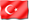 Course LevelFirst cycle (Bachelor’s degree)Course TypeMandatoryCourse CoordinatorAssoc. Prof. Dr. Ümit Kocasakal InstructorsAssoc. Prof. Dr. Ümit KocasakalAssistantsRes. Assist.  Ülkem Aygün KarakoyunluRes. Assist.  Ece Çağlayan CandelenRes. Assist.  Eşref Barış BörekçiGoalsExplaining rules on general criminal law theory and criminal sanctionsContentMens rea, complicity, punishment and special preventive measures, alternative sanctions to short-term prison sentences, confiscation, statute of limitations, amnesty, international execution of criminal law rules Learning Outcomes Program Learning OutcomesTeaching Methods Assessment Methods Analyses and applies rules on mens rea and complicity1,3,4,5,6,101,2,3AAnalyses the structure of the criminal sanction2,3,5,10,111,2,3ADetermines criminal liability in a practical case involving criminal law problems2,3,5,9,101,2,3,4ADiscusses and proposes solutions to criminal law problems, in the light of theory, legislation and practice1,2,3,9,10,111,2,3,4A,CTeaching Methods: 1: Lecture, 2: Question-Answer, 3: Discussion, 4: Case study / practical course Assessment Methods: A: Testing, B: Presentation C: HomeworkCOURSE CONTENTCOURSE CONTENTCOURSE CONTENTWeekTopicsStudy Materials1Mens rea I – Intent2Mens rea II – Negligence and mens rea in crimes aggravated due to their outcomes3Grounds affecting criminal liability I – Minors, insanity4Grounds affecting criminal liability II – Unjust provocation, duress, disproportionality in grounds of justification5Grounds affecting criminal liability III – Mistake6Objective conditions of punishment, preconditions of prosecution7MIDTERMS8Attempt9Concurrence of offences10Complicity11Theory of criminal sanctions I – Aim of punishment, criminal sanctions, punishments and special preventive measures12Theory of criminal sanctions II – Alternatives to prison sentences, special types of execution, suspension of execution13Theory of criminal sanctions III – Parole, recidivism14Theory of criminal sanctions IV – Confiscation, statute of limitations, amnestyRECOMMENDED SOURCESRECOMMENDED SOURCESTextbookTimur Demirbaş, Türk Ceza Hukuku Genel HükümlerAdditional ResourcesDönmezer / Erman, Nazari ve Tatbiki Ceza Hukuku, c. 2, 3Hakan Hakeri, Ceza Hukuku Genel HükümlerCentel / Zafer / Çakmut, Ceza Hukuku Genel HükümlerMATERIAL SHARINGMATERIAL SHARINGDocumentsAssignmentsExamsASSESSMENTASSESSMENTASSESSMENTIN-TERM STUDIESNUMBERPERCENTAGEMid-terms1100Total100CONTRIBUTION OF FINAL EXAMINATION TO OVERALL GRADE60CONTRIBUTION OF IN-TERM STUDIES TO OVERALL GRADE40Total100COURSE CATEGORYExpertise/Field CoursesCOURSE'S CONTRIBUTION TO PROGRAMCOURSE'S CONTRIBUTION TO PROGRAMCOURSE'S CONTRIBUTION TO PROGRAMCOURSE'S CONTRIBUTION TO PROGRAMCOURSE'S CONTRIBUTION TO PROGRAMCOURSE'S CONTRIBUTION TO PROGRAMCOURSE'S CONTRIBUTION TO PROGRAMCOURSE'S CONTRIBUTION TO PROGRAMNoProgram Learning OutcomesContributionContributionContributionContributionContributionContributionNoProgram Learning Outcomes123451Ability to comprehend, solve, and to attain analytical and critical thought processesX2Within the ambit of lifelong learning, to direct continuous renewal and cultivation of knowledge attained in the field of lawX3To master legal resources and legal precedents; to be able to conduct comparative legal analyses in national and international legal arenasX4To improve settlement options; to implement creative and innovative solutionsX5To be equippet with comprehensive and comparative knowledge gained through the study of law, enabling the transfer of this knowledge into the social and economic fields. To attain analytical thinking between cross disciplinesX6To attain the ability to comprehend and solve legal problems pertaining to global economyX7To obtain knowledge of current legal subjects, through the aid of the English language8To be able to utilize proficiency at an intermediate level foreign language9To attain professional and scientific ethical tenants in the field of law, as well as in society at largeX10To attain the ability to write, speak and listen effectively, in the field of lawX11To be open-minded, to be tolerant of different ideas, to be constructive, to have self-confidence, and to be responsible both during individual studies and/or during team studies. To work effectively and efficientlyXECTS ALLOCATED BASED ON STUDENT WORKLOAD BY THE COURSE DESCRIPTIONECTS ALLOCATED BASED ON STUDENT WORKLOAD BY THE COURSE DESCRIPTIONECTS ALLOCATED BASED ON STUDENT WORKLOAD BY THE COURSE DESCRIPTIONECTS ALLOCATED BASED ON STUDENT WORKLOAD BY THE COURSE DESCRIPTIONActivitiesQuantityDuration
(Hour)Total
Workload
(Hour)Course Duration (Including the exam week: 16x Total course hours)14570Hours for off-the-classroom study (Pre-study, practice)14      342Mid-terms122Final examination133Total Work Load117Total Work Load / 25 (h)4,68ECTS Credit of the Course5